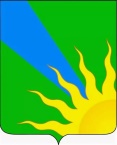 АДМИНИСТРАЦИЯ  ВОСТОЧНОГО СЕЛЬСКОГО ПОСЕЛЕНИЯ УСТЬ-ЛАБИНСКОГО  РАЙОНА П О С Т А Н О В Л Е Н И Еот  03.03.2020 г.   					                                        №  11станица  ВосточнаяО мерах социальной поддержки добровольной пожарной охраны в Восточном сельском поселении Усть-Лабинского районаРуководствуясь Федеральным законом от 06 мая 2011 года № 100-ФЗ «О добровольной пожарной охране» и Уставом Восточного сельского поселения Усть-Лабинского района, п о с т а н о в л я ю:         1. Утвердить положение о мерах социальной поддержки добровольной пожарной охраны в Восточном сельском поселении Усть- Лабинского района, согласно приложению.        2. Общему отделу администрации Восточного сельского поселения Усть- Лабинского района (Лопатина) обнародовать настоящее постановление и разместить на официальном сайте Восточного сельского поселения Усть- Лабинского района.       3. Контроль за выполнением настоящего постановления оставляю за собой.       4. Постановление вступает в силу со дня его обнародования.Глава Восточного сельского поселенияУсть-Лабинского района	                                                           А.П.БелозубПриложениек постановлению администрации Восточного сельского поселения Усть-Лабинского района  от «03» марта  2020 года №  11Положение о мерах  социальной поддержки добровольной пожарной охраны в Восточном сельском поселении Усть-Лабинского района1. Общее положение        1.1. Настоящее Положение определяет меры социальной поддержки добровольной пожарной охраны (далее – ДПО) Восточного сельского поселения Усть-Лабинского района.       1.2. В своей деятельности ДПО руководствуется Федеральным законом от 06 мая 2011 года № 100-ФЗ «О добровольной пожарной охране», законами и иными нормативными правовыми актами Краснодарского края, органов местного самоуправления Восточного сельского поселения Усть-Лабинского района.2.Меры социальной поддержки      2.1. Добровольным пожарным, по ходатайству руководителя ДПО и гла- вы Восточного сельского поселения Усть-Лабинского района на имя руководителя предприятия или организации, на котором работает добровольный пожарный, может предоставляться дополнительный оплачиваемый отпуск в размере трех календарных дней.     2.2. Добровольные пожарные, участвовавшие в тушении пожара, от имени администрации Восточного сельского поселения награждаются   почетными грамотами.     2.3. Детям добровольных пожарных, спасших людей при пожаре или участвовавших в проведении аварийно-спасательных работах, по ходатайству главы Восточного сельского поселения Усть-Лабинского района, органами социальной защиты населения предоставляются путевки в оздоровительные лагеря.3.Заключительные положения      3.1.Меры социальной поддержки, предусмотренные настоящим положением, распространяются на граждан, зарегистрированных в реестре добровольных пожарных не менее одного года.      3.2.Добровольным пожарным могут предоставляться другие льготы и социальные гарантии, устанавливаемые муниципальными правовыми актами органов местного самоуправления Восточного сельского поселения Усть- Лабинского района. Глава Восточного сельского поселенияУсть-Лабинского района	                                                           А.П.Белозуб